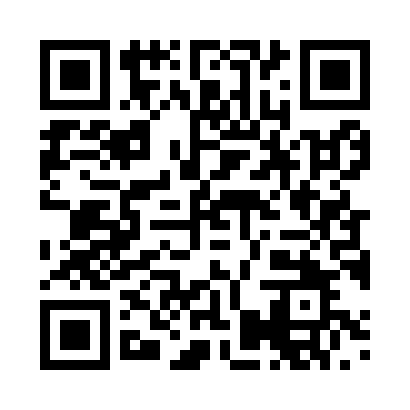 Prayer times for Dresden, Saxony, GermanyWed 1 May 2024 - Fri 31 May 2024High Latitude Method: Angle Based RulePrayer Calculation Method: Muslim World LeagueAsar Calculation Method: ShafiPrayer times provided by https://www.salahtimes.comDateDayFajrSunriseDhuhrAsrMaghribIsha1Wed3:115:381:025:058:2710:432Thu3:085:361:025:058:2910:463Fri3:045:341:025:068:3110:494Sat3:015:321:025:078:3210:525Sun2:575:301:025:078:3410:556Mon2:545:291:025:088:3510:597Tue2:505:271:025:088:3711:028Wed2:475:251:025:098:3911:059Thu2:475:241:025:108:4011:0810Fri2:465:221:015:108:4211:0911Sat2:455:211:015:118:4311:1012Sun2:455:191:015:118:4511:1013Mon2:445:171:015:128:4611:1114Tue2:435:161:015:138:4811:1215Wed2:435:151:015:138:4911:1216Thu2:425:131:015:148:5111:1317Fri2:425:121:015:148:5211:1418Sat2:415:101:025:158:5311:1419Sun2:415:091:025:158:5511:1520Mon2:405:081:025:168:5611:1521Tue2:405:071:025:178:5811:1622Wed2:395:051:025:178:5911:1723Thu2:395:041:025:189:0011:1724Fri2:395:031:025:189:0111:1825Sat2:385:021:025:199:0311:1926Sun2:385:011:025:199:0411:1927Mon2:385:001:025:209:0511:2028Tue2:374:591:025:209:0611:2029Wed2:374:581:035:219:0811:2130Thu2:374:571:035:219:0911:2131Fri2:364:561:035:229:1011:22